Урок 24 апреля (пятница)Сольфеджио.Просьба высылать свои работы: На почту школы  oren-dmsch2@mail.ruПодписывайте свои работы (Фамилия)Перепиши интервалы  в тетрадь и определи их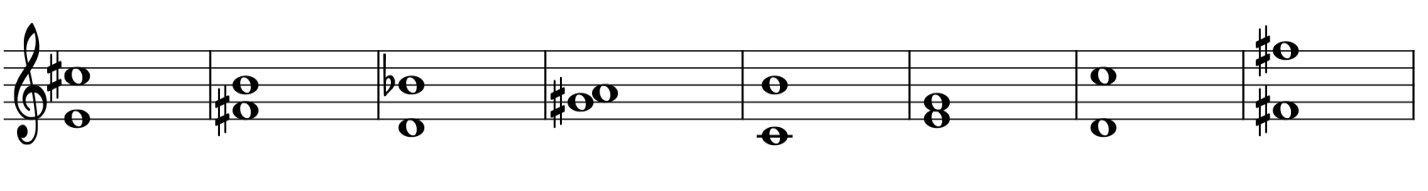 Вспомнить правила: (Распечатка для 4 класса тебе поможет)Назови виды трезвучий. (их 4)Чем отличается мажорное трезвучие от минорногоЧем отличается мажорное трезвучие от увеличенногоЧем отличается минорное трезвучие от уменьшенногоПостроить 4 вида трезвучий от ми Перепиши аккорды в тетрадь и определи их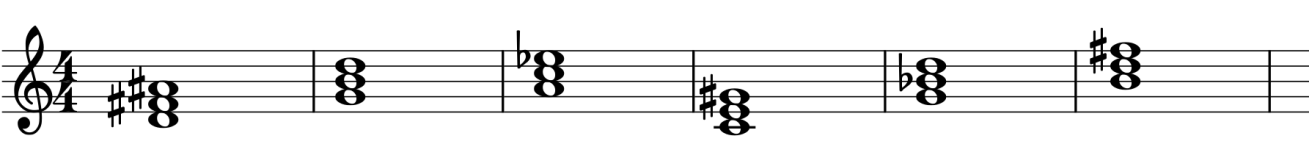 